Medienkommentar 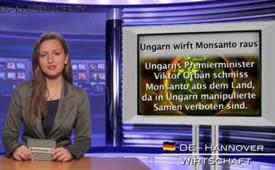 Ungarn wirft Monsanto raus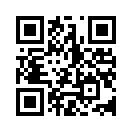 Ungarns Premierminister Viktor Orbán hat Rockefellers Chemie-, Nahrungsmittel- und Saatgutgiganten Monsanto aus dem Land verwiesen,...Ungarns Premierminister Viktor Orbán hat Rockefellers Chemie-, Nahrungsmittel- und Saatgutgiganten Monsanto aus dem Land verwiesen, da in Ungarn, anders als in vielen EUMitgliedsstaaten, manipulierte Samen verboten sind. Laut dem stellvertretenden Minister Ungarns für ländliche Entwicklung (Lajos Bognar) wurden im Zuge dessen sogar 400 Hektar Land umgepflügt, um den gentechnisch veränderten Samen zu vernichten. Orbán, der eine Zweidrittelmehrheit im Parlament hat, kann beim Umgang mit Monsanto auch weiterhin mit großer Unterstützung rechnen. „Die USA“ hingegen sind mittlerweile dabei, „Handelskriege“ im militärischen Stil gegen Nationen zu starten, die sich gegen Monsanto und genmanipulierte Pflanzen stellen. So verwundert es kaum, dass viele US-Diplomaten direkt für Monsanto arbeiten, um andere Nationen von der Gentechnik zu überzeugen. Hut ab vor jeder Regierung, der noch das Wohl der eigenen Bevölkerung am Herzen liegt und die, wie Viktor Orbán, bereit ist, dafür einen wirklich hohen Preis zu bezahlen, um eine schlagkräftige Gegenstimme zu bilden.von me.Quellen:http://pravdatvcom.wordpress.com/2012/09/13/ungarn-wirft-monsanto-und-den-iwf-raus/Das könnte Sie auch interessieren:#Medienkommentar - www.kla.tv/MedienkommentareKla.TV – Die anderen Nachrichten ... frei – unabhängig – unzensiert ...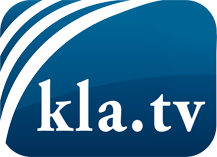 was die Medien nicht verschweigen sollten ...wenig Gehörtes vom Volk, für das Volk ...tägliche News ab 19:45 Uhr auf www.kla.tvDranbleiben lohnt sich!Kostenloses Abonnement mit wöchentlichen News per E-Mail erhalten Sie unter: www.kla.tv/aboSicherheitshinweis:Gegenstimmen werden leider immer weiter zensiert und unterdrückt. Solange wir nicht gemäß den Interessen und Ideologien der Systempresse berichten, müssen wir jederzeit damit rechnen, dass Vorwände gesucht werden, um Kla.TV zu sperren oder zu schaden.Vernetzen Sie sich darum heute noch internetunabhängig!
Klicken Sie hier: www.kla.tv/vernetzungLizenz:    Creative Commons-Lizenz mit Namensnennung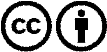 Verbreitung und Wiederaufbereitung ist mit Namensnennung erwünscht! Das Material darf jedoch nicht aus dem Kontext gerissen präsentiert werden. Mit öffentlichen Geldern (GEZ, Serafe, GIS, ...) finanzierte Institutionen ist die Verwendung ohne Rückfrage untersagt. Verstöße können strafrechtlich verfolgt werden.